Publicado en Berlin  el 16/10/2019 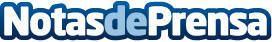 El Neutrino Energy Group lidera la revolución de la energía limpiaCada año se informa a un gran número de escolares que la superpoblación es la mayor crisis a la que se enfrenta actualmente el mundo. Se dice que el problema es el número de personas y no la infraestructura tecnológica existente. Sin embargo, ¿Es eso cierto? Resulta que el temible fantasma de la superpoblación puede ser desterrado tan solo con un poco de energíaDatos de contacto:Neutrino Energy Group +49 30 20924013Nota de prensa publicada en: https://www.notasdeprensa.es/el-neutrino-energy-group-lidera-la-revolucion Categorias: Internacional Ecología Innovación Tecnológica Sector Energético http://www.notasdeprensa.es